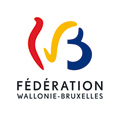 RAPPORT D’ACTIVITESAnnée scolaire 2022-2023« Accompagnement à la transition vers une cour de récréation partagée dans les écoles fondamentales » : Appel à projets OPERATEURSDate limite : 30 septembre 2023A renvoyer via le formulaire suivant : INFORMATIONS GENERALESOpérateur	Nom												Adresse complète								Intitulé du dispositif										Nom et prénom du responsable du dispositif								Date de rédaction du rapport						Quelques chiffres, en résumé : (à compléter de manière exhaustive)(Ajouter des lignes si nécessaire)OBJECTIF(S) DU DISPOSITIF (Pourquoi ?)Reprendre de façon synthétique les objectifs initiaux et leur éventuelle évolution.DEROULEMENT DU DISPOSITIF (Temporalité / Quand ?)Présentez le déroulement du dispositif et joignez une ligne du temps incorporant les différents moments et actions clés en précisant d’éventuelles prolongations/modifications. Précisez comment vous avez adapté le projet à la réalité du terrain et aux sensibilités propres à chaque école.FORMATION / INFORMATION / SENSIBILISATION (Contenu / Quoi ?)Précisez quelle formation / information / sensibilisation vous avez proposée personnel de l’école aux élèves et aux parents.METHODOLOGIE (Comment ?)Lorsque pertinent, indiquez la méthodologie utilisée pour atteindre les objectifs, outils présentés, proposés, construits ou mis à disposition.LEVIERSQuels ont été les leviers, les éléments facilitateurs, les points positifs du dispositif ?FREINS (Difficultés)Quels ont été les obstacles ? Quelles ont été les difficultés rencontrées ?PISTES D’AMELIORATION LIEES AUX FREINS CONSTATESQuels conseils pour ceux qui voudraient reproduire le dispositif ? Que faudrait-il faire ou ne pas faire ? Que faire différemment ?PERENNISATIONQuels sont les  moyens prévus pour pérenniser le dispositif dans le temps au-delà de l’appel à projets ou le faire évoluer ?CHIFFRES CLES, INDICATEURS (autres que ceux précisés au point 1)Donnez des résultats concrets et chiffrés.Tableau(x) ou textePARTENARIATS DEVELOPPES (le cas échéant)EVALUATION DU DISPOSITIF, RESULTATS OBTENUS ET IMPACTS ATTENDUS / RETOUR DES ACTEURS DE L’ECOLEDe quelle manière avez-vous récolté le retour des acteurs de l’école ? Sur quels aspects ? Quels sont vos indicateurs ?Quels sont les résultats obtenus au regard des objectifs fixés et quels ont été les impacts directs et indirects du dispositif (sur le plan environnemental et/ou social et/ou économique et/ou par rapport à un public spécifique et/ou par rapport à la dimension de genre, …) ?Quels ont été les retours ? (+ Joindre en annexe une version de l’évaluation soumise aux acteurs de l’école et/ou une synthèse des indicateurs)L’évaluation des acteurs de l’école doit comprendre, a minima, les informations suivantes :Pour les enseignantsPertinence des activités en rapport avec les objectifs initiaux du projetPertinence des activités par rapport au publicPertinence des outils proposés aux bénéficiaires par l’opérateurTransférabilité des savoirsPour les élèvesCompréhension des informationsAppréciation de l’activitéAcquisition de savoirsCOMMENTAIRE EVENTUELANNEXE(S)Rappel (Voir point 12) : Joindre en annexe une version de l’évaluation soumise aux acteurs de l’école et/ou une synthèse des indicateurs.Autre(s) – à préciser :SIGNATURE(S) OPERATEURNom Ecole + N° FaseNombreElèves impliquésNombreParents impliquésNombreMembres du personnel (de l’école) impliqués Nombre de rencontre de sensibilisation/informationNombreDe rencontre de formationNombreHeures d’interventionResponsablePorteur du projet